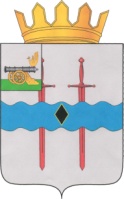 Кардымовский  районный Совет депутатовР Е Ш Е Н И Еот 30.11.2023                                    № Ре-00062Об утверждении перечня имущества, предлагаемого к передаче из государственной собственности Смоленской области в муниципальную собственность муниципального образования «Кардымовский район» Смоленской областиРассмотрев представленный Администрацией муниципального образования «Кардымовский район» Смоленской области перечень объектов государственной собственности Смоленской области, передаваемых в муниципальную собственность муниципального образования «Кардымовский район» Смоленской области, письмо Министерства образования и науки Смоленской области от 31.10.2023 № 00824, руководствуясь решением Кардымовского районного Совета депутатов от 28.04.2015 № 32 «Об утверждении Положения о порядке передачи имущества в собственность муниципального образования «Кардымовский район» Смоленской области из других форм собственности, а также о передаче имущества из муниципальной собственности муниципального образования «Кардымовский район» Смоленской области в федеральную и государственную собственность, собственность других муниципальных образований», Кардымовский районный Совет депутатовР Е Ш И Л :1. Утвердить прилагаемый перечень имущества, предлагаемого к передаче из государственной собственности Смоленской области в муниципальную собственность муниципального образования «Кардымовский район» Смоленской области  и согласно приложению к настоящему решению.2. Просить Министерство имущественных и земельных отношений Смоленской области рассмотреть представленный перечень объектов, подготовить проект распоряжения Правительства Смоленской области о передаче объектов государственной собственности Смоленской области в муниципальную собственность муниципального образования «Кардымовский район» Смоленской области и направить его в Правительство Смоленской области для принятия соответствующего решения.Приложениек решению Кардымовскогорайонного Совета депутатовот  ___. ___. 2023  № _______Переченьимущества, предлагаемого к передаче из государственной собственности Смоленской области в муниципальную собственность муниципального образования «Кардымовский район» Смоленской областиПредседатель Кардымовского районного Совета депутатов__________________   И.В. ГорбачевГлава муниципального образования «Кардымовский район» Смоленской области___________________ О.М. Смоляков№ п/пПолное наименование организацииАдрес места нахождения организации, ИНН организацииНаименование имуществаАдрес места нахождения имуществаИндивидуализирующие характеристики имуществаМинистерство образования и науки Смоленской областиг. Смоленск, ул. Николаева, д. 12а, 214004, 6730076740Специальный автобус для перевозки детей, марка ПАЗ, коммерческое наименование 32053-70, VIN X1М3205ВХРS001699, ЭПТС 164301067197641, номер двигателя P1000509, номер кузова (кабины, прицепа)  X1М3205ВХРS001699, цвет желтый, год изготовления 2023-1 шт.3 315 322,00 руб.